Course code: DRA0701Course name: DRAMATURGY VIICourse name: DRAMATURGY VIICourse name: DRAMATURGY VIICourse name: DRAMATURGY VIICycle: BAStudy year: 4Study year: 4Semester: VIIECTS: 6Study mode: Obligatory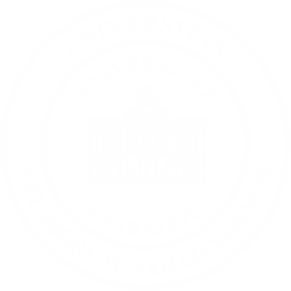 Study mode: ObligatoryStudy mode: ObligatoryTotal hrs. number: 150Contact hours: 75 hours (Lectures: 30 hours/2 hours a week + Exercises: 30 hours/2 hours a week + Individual exercises: 15 hours/1 hour a week)Individual practical work: 50 hoursSeminar paper: 5 hoursPreparation for class and final exam: 20 hoursNote: Teaching the course Dramaturgy is to a large extent based on practical teaching methods. Under this course, the practical aspect of teaching carries at least 3 ECTS points.Total hrs. number: 150Contact hours: 75 hours (Lectures: 30 hours/2 hours a week + Exercises: 30 hours/2 hours a week + Individual exercises: 15 hours/1 hour a week)Individual practical work: 50 hoursSeminar paper: 5 hoursPreparation for class and final exam: 20 hoursNote: Teaching the course Dramaturgy is to a large extent based on practical teaching methods. Under this course, the practical aspect of teaching carries at least 3 ECTS points.Teaching participantsTeaching participantsTeachers and associates in the course fieldTeachers and associates in the course fieldTeachers and associates in the course fieldEnrolment preconditions:Enrolment preconditions:Exam in DRAMATURGY VI passed.Exam in DRAMATURGY VI passed.Exam in DRAMATURGY VI passed.Course goal(s):Course goal(s):Course goal is to introduce students to the specificities of the dramaturge’s role in writing plays for children’s theatre, texts for puppet plays, and librettos as textual pieces for opera and ballet performances. Course goal is to introduce students to the specificities of the dramaturge’s role in writing plays for children’s theatre, texts for puppet plays, and librettos as textual pieces for opera and ballet performances. Course goal is to introduce students to the specificities of the dramaturge’s role in writing plays for children’s theatre, texts for puppet plays, and librettos as textual pieces for opera and ballet performances. Thematic units:Thematic units:Dramaturgy of children’s playsDramaturgy of puppet performanceDramaturgy of playLibrettoDramaturgy of children’s playsDramaturgy of puppet performanceDramaturgy of playLibrettoDramaturgy of children’s playsDramaturgy of puppet performanceDramaturgy of playLibrettoLearning outcomes: Learning outcomes: Knowledge: Students supplement and systematise all acquired practical knowledge in Dramaturgy to apply it fully in the current dramaturgical practice.Skills: Following a brief theoretical insight, group analysis of puppetry texts and librettos, students have the capacity to develop and write their own works in these dramatic forms.Competencies: Students are acquainted with the specificities of dramaturgy in children’s theatre, puppetry theatre, opera and ballet theatre.Knowledge: Students supplement and systematise all acquired practical knowledge in Dramaturgy to apply it fully in the current dramaturgical practice.Skills: Following a brief theoretical insight, group analysis of puppetry texts and librettos, students have the capacity to develop and write their own works in these dramatic forms.Competencies: Students are acquainted with the specificities of dramaturgy in children’s theatre, puppetry theatre, opera and ballet theatre.Knowledge: Students supplement and systematise all acquired practical knowledge in Dramaturgy to apply it fully in the current dramaturgical practice.Skills: Following a brief theoretical insight, group analysis of puppetry texts and librettos, students have the capacity to develop and write their own works in these dramatic forms.Competencies: Students are acquainted with the specificities of dramaturgy in children’s theatre, puppetry theatre, opera and ballet theatre.Teaching methods: Teaching methods: Oral group analysis of texts serves as preparation for the articulation of students’ ideas, comprehension of specificities of dramaturgy of these theatrical forms and finalisation of an original puppetry text and libretto. Oral group analysis of texts serves as preparation for the articulation of students’ ideas, comprehension of specificities of dramaturgy of these theatrical forms and finalisation of an original puppetry text and libretto. Oral group analysis of texts serves as preparation for the articulation of students’ ideas, comprehension of specificities of dramaturgy of these theatrical forms and finalisation of an original puppetry text and libretto. Knowledge assessment methods with grading system: Knowledge assessment methods with grading system: Activity monitoring and knowledge assessment take place during and after syllabus implementation. To be eligible for the exam, students must have regular attendance (70 percent).Note: less than 54 points - grade 5 (F), 55-64 points - grade 6 (E), 65-74 points - grade 7 (D), 75-84 points - grade 8 (C), 85-94 points - grade 9 (B), 95-100 points - grade 10 (A).Activity monitoring and knowledge assessment take place during and after syllabus implementation. To be eligible for the exam, students must have regular attendance (70 percent).Note: less than 54 points - grade 5 (F), 55-64 points - grade 6 (E), 65-74 points - grade 7 (D), 75-84 points - grade 8 (C), 85-94 points - grade 9 (B), 95-100 points - grade 10 (A).Activity monitoring and knowledge assessment take place during and after syllabus implementation. To be eligible for the exam, students must have regular attendance (70 percent).Note: less than 54 points - grade 5 (F), 55-64 points - grade 6 (E), 65-74 points - grade 7 (D), 75-84 points - grade 8 (C), 85-94 points - grade 9 (B), 95-100 points - grade 10 (A).Literature: Literature: Compulsory reading:Pavis P., Pojmovnik teatra, AntiBarbarus, Zagreb, 2004. Batušić, N., Uvod u teatrologiju, GZ MH Zagreb, 1991. Kralj, V., Uvod u dramaturgiju, Sterijino pozorje, Novi Sad, 1966. Švacov, V., Temelji dramaturgije, Školska knjiga, Zagreb, 1976.D'Amico, S., Povijest dramskog teatra, Nakladni zavod MH, Zagreb, 1972 Molinari, C. Istorija pozorišta, Vuk Karadžić, Beograd, 1982.Huizinga, J. Homo ludens - o podrijetlu kulture u igri, MH, Zagreb, 1970.Mrkšić, B. Riječ i maska, ŠK, Zagreb, 1970.Optional reading:Mrkšić, B. Drveni osmjesi, Biblioteka Umjetnost i dijete – Poseban otisak iz časopisa “Umjetnost i dijete”, Zagreb, 1975Čečuk, M. Lutkari i lutke, Bijenale jugoslovenskog lutkarstva, Bugojno, Sarajevo 1981. (izabrao i priredio Borislav Mrkšić)Paulik, D. Hrvatski operni libretto: Povijest, struktura i europski kontekst, Zagreb: Golden marketing-Tehnička knjiga, 2005 Raeburn, M. Povijest opere, Zagreb: Golden marketing, 2002Selenić, S., Dramski pravci XX veka ( Beograd: Umetnička akademija, 1971.)Škreb, Z. i Stamać, A. Uvod u književnost, (naklada Globus, Zagreb, 1998)Katnić-Bakaršić, M. Stilistika (Sarajevo, NUK, 2001)Lešić, Z. Teorija književnosti (Sarajevo, SP, 2005)Lešić, Z. Jezik i književno djelo (Sarajevo, Zavod za izdavanje udžbenika, 1971)Solar, M., Povijest svjetske književnosti (Zagreb: Golden marketing, 2003)Compulsory reading:Pavis P., Pojmovnik teatra, AntiBarbarus, Zagreb, 2004. Batušić, N., Uvod u teatrologiju, GZ MH Zagreb, 1991. Kralj, V., Uvod u dramaturgiju, Sterijino pozorje, Novi Sad, 1966. Švacov, V., Temelji dramaturgije, Školska knjiga, Zagreb, 1976.D'Amico, S., Povijest dramskog teatra, Nakladni zavod MH, Zagreb, 1972 Molinari, C. Istorija pozorišta, Vuk Karadžić, Beograd, 1982.Huizinga, J. Homo ludens - o podrijetlu kulture u igri, MH, Zagreb, 1970.Mrkšić, B. Riječ i maska, ŠK, Zagreb, 1970.Optional reading:Mrkšić, B. Drveni osmjesi, Biblioteka Umjetnost i dijete – Poseban otisak iz časopisa “Umjetnost i dijete”, Zagreb, 1975Čečuk, M. Lutkari i lutke, Bijenale jugoslovenskog lutkarstva, Bugojno, Sarajevo 1981. (izabrao i priredio Borislav Mrkšić)Paulik, D. Hrvatski operni libretto: Povijest, struktura i europski kontekst, Zagreb: Golden marketing-Tehnička knjiga, 2005 Raeburn, M. Povijest opere, Zagreb: Golden marketing, 2002Selenić, S., Dramski pravci XX veka ( Beograd: Umetnička akademija, 1971.)Škreb, Z. i Stamać, A. Uvod u književnost, (naklada Globus, Zagreb, 1998)Katnić-Bakaršić, M. Stilistika (Sarajevo, NUK, 2001)Lešić, Z. Teorija književnosti (Sarajevo, SP, 2005)Lešić, Z. Jezik i književno djelo (Sarajevo, Zavod za izdavanje udžbenika, 1971)Solar, M., Povijest svjetske književnosti (Zagreb: Golden marketing, 2003)Compulsory reading:Pavis P., Pojmovnik teatra, AntiBarbarus, Zagreb, 2004. Batušić, N., Uvod u teatrologiju, GZ MH Zagreb, 1991. Kralj, V., Uvod u dramaturgiju, Sterijino pozorje, Novi Sad, 1966. Švacov, V., Temelji dramaturgije, Školska knjiga, Zagreb, 1976.D'Amico, S., Povijest dramskog teatra, Nakladni zavod MH, Zagreb, 1972 Molinari, C. Istorija pozorišta, Vuk Karadžić, Beograd, 1982.Huizinga, J. Homo ludens - o podrijetlu kulture u igri, MH, Zagreb, 1970.Mrkšić, B. Riječ i maska, ŠK, Zagreb, 1970.Optional reading:Mrkšić, B. Drveni osmjesi, Biblioteka Umjetnost i dijete – Poseban otisak iz časopisa “Umjetnost i dijete”, Zagreb, 1975Čečuk, M. Lutkari i lutke, Bijenale jugoslovenskog lutkarstva, Bugojno, Sarajevo 1981. (izabrao i priredio Borislav Mrkšić)Paulik, D. Hrvatski operni libretto: Povijest, struktura i europski kontekst, Zagreb: Golden marketing-Tehnička knjiga, 2005 Raeburn, M. Povijest opere, Zagreb: Golden marketing, 2002Selenić, S., Dramski pravci XX veka ( Beograd: Umetnička akademija, 1971.)Škreb, Z. i Stamać, A. Uvod u književnost, (naklada Globus, Zagreb, 1998)Katnić-Bakaršić, M. Stilistika (Sarajevo, NUK, 2001)Lešić, Z. Teorija književnosti (Sarajevo, SP, 2005)Lešić, Z. Jezik i književno djelo (Sarajevo, Zavod za izdavanje udžbenika, 1971)Solar, M., Povijest svjetske književnosti (Zagreb: Golden marketing, 2003)